Самые интересные и красивые места для прогулок.1. Волжская набережная была обустроена в начале XIX века после визита Александра I в Ярославль. Императору не понравился неухоженный вид берегов Волги, и он распорядился о выделении средств на благоустройство. С тех пор Волжская набережная стала настоящим украшением и главным променадом города, поддерживающимся в порядке и чистоте в любое время. 2. Спасо-Преображенский собор считается одним из древнейших сооружений в Ярославле – его появление датируется началом XVI столетия. Он был возведен при помощи наемных мастеров из Москвы, которых послал царь Василий III – бывший ярославский князь и действующий государь Московского царства. Архитектура собора отличается сдержанностью и строгостью, на фасаде отсутствуют излишние декоративные украшения. Храм пользовался большим почетом у прихожан, его неоднократно посещал Иван Грозный.  3. Музей «Музыка и время».  Частная коллекция, основанная в 1993 году Д. Мостославским – местным иллюзионистом. Экспозиция начиналась с небольшого собрания колокольчиков и монет. Спустя время, небольшой музей разросся до комплекса, где выставляются самые разнообразные коллекции от подков до самоваров и фарфоровой посуды. Вокруг музейного здания разбит ландшафтный садик с камнями и скульптурами.
4. Толгский монастырь  Женская обитель XIV века, расположенная в городской черте Ярославля. Монастырь был возведен на месте, где епископ Прохор обрел чудотворную икону Пресвятой Богородицы. В середине XVI века обитель посетил Иван Грозный, который излечился от болезни ног после долгой молитвы у этой иконы. По указу государя в монастыре построили каменный храм, также царь пожертвовал крупную сумму, благодаря которой обитель начала постепенно восстанавливаться.
5. Губернаторский дом и сад. Губернаторская усадьба была возведена в XIX столетии как резиденция ярославского градоначальника. В это же время вокруг дома был разбит сад. Особняк часто использовался российскими императорами в качестве путевого дворца, здесь побывали все правители от Александра I до Николая II. С 1970 года на территории комплекса располагается Ярославский художественный музей, где выставляются коллекции икон, русского авангарда и примитивизма.
Департамент образования мэрии города ЯрославляМуниципальное дошкольное образовательное учреждение «Детский сад № 69»Муниципальная инновационная площадкаМАСТЕР – КЛАСС«Виртуальная экскурсия по достопримечательностям города Ярославля»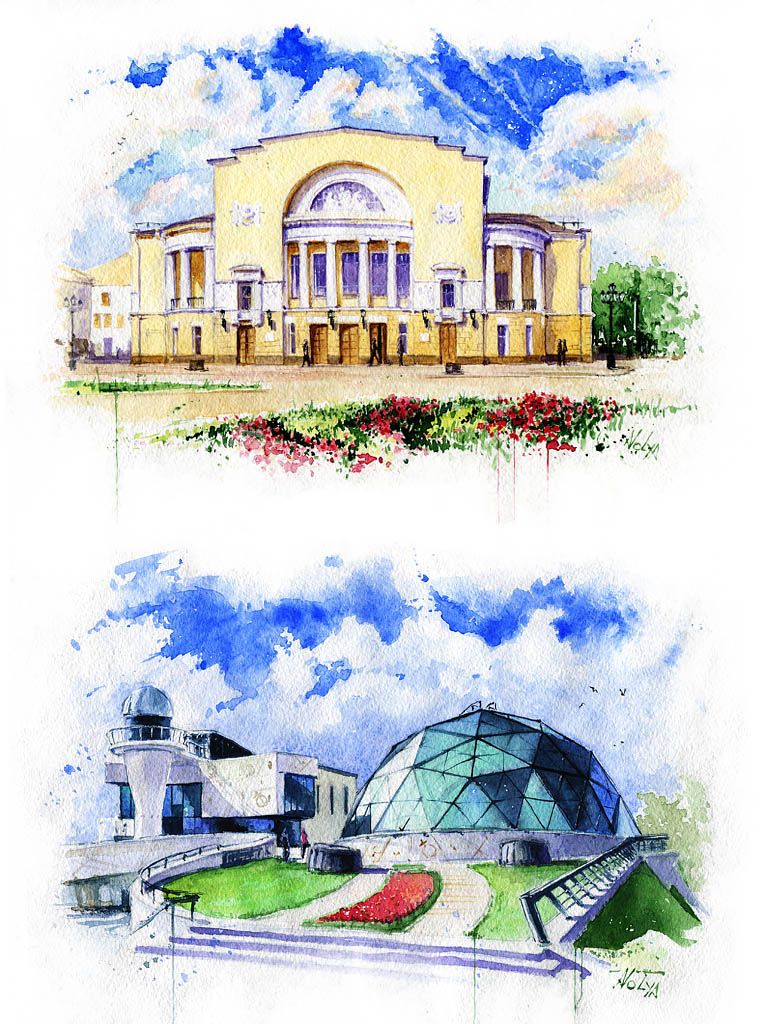 23 января 2020 года“Как у маленького деревца, еле поднявшегося 
над землёй, заботливый садовник укрепляет
корень, от мощности которого зависит жизнь
растения на протяжении нескольких десятилетий,так воспитатель должен заботиться овоспитании у своих детей чувства безграничной
любви к Родине”.В. А. Сухомлинский Цель мастер-класса:  повышение компетенции педагогов дошкольного учреждения в вопросах ознакомления детей с историей, культурой и достопримечательностями родного города.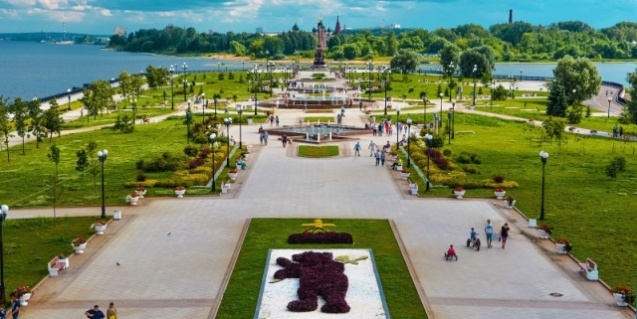 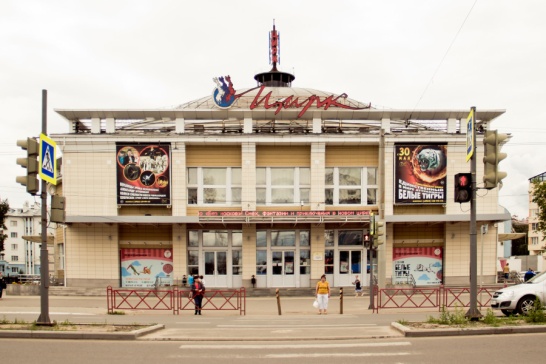 Задача педагога – научить детей любить свой город, свой родной край, больше узнавать о нём, уметь ценить его историю. Пусть ребёнок чувствует красоту и восторгается ею, пусть в его сердце и памяти навсегда сохранятся образы, в которых воплощается Родина.План проведения мастер-класса:ВремяСодержаниеОтветственные 09.20 – 09.35Регистрация участниковЕ.А.Горохова, старший воспитательН.В.Гусаковская, старший воспитатель09.35 – 09.40Приветственное слово участникам мастер-классаГ.М.Овчарова, заведующий09.40 – 10.00Выступление на тему: «Знакомим детей с родным краем».Е.А.Горохова, старший воспитатель10.00 – 10.40Просмотр образовательной деятельности с детьми «Квест-экскурсия по городу Ярославлю». Е.В.Щагина, учитель-дефектолог10.40 – 10.50Интерактивное общение с участниками мастер-класса.Н.В.Гусаковская, старший воспитатель10.50 – 11.00Индивидуальное консультирование участников мастер-классаН.В.Гусаковская,Е.А.Горохова,Е.В.Щагина